NB!    Alus: EVF Tegevusjuhendi p.3.15. ja 4.1.4.Meie allakirjutanud, (klubi A) .......................................... ja ..........................................(klubi B) oleme sõlminud alljärgneva sisuga rendilepingu:Endise klubi/meeskonna esindaja ..................................... (nimi):		“........” ............................... 202... .a.			                ................................... (allkiri)_________________________________________________Uue klubi/meeskonna esindaja ..................................... (nimi):“........” ............................... 202... .a.			                 ................................... (allkiri)_________________________________________________Renditava mängija ..................................... (nimi): 	“........” ............................... 202... .a.			                  ................................... (allkiri)_________________________________________________EVF Sporditehnilise Toimkonna () otsus: NÕUS  “.....“...................... 202....a				EI NÕUSTU “......“..................... 202....a. 									                  ................................. (allkiri)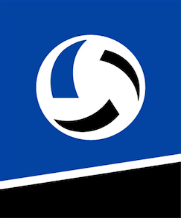 VÕRKPALLURI RENDILEPINGUREGISTREERIMINE EVF-isEVF vormTK - 08........................................... rendib võrkpallihooajaks 202.... / 202....(klubi/meeskonna A nimi) ...................................................   .....................................................(renditava mängija nimi)                                                                             (klubi/meeskonna B nimi)......................................esindab  .......................................................... (renditud mängija nimi)                                                                              (klubi/meeskonna B nimi)Eesti meistri- ja karikavõistlustel, klubide Baltic Cup võistlustel ning Euroopa Konföderatsiooni CEV poolt korraldatavatel klubide võistlustel.Rendileping kehtib kuni võrkpallihooaja 202..../202.... lõpuni.Registreeritud EVF-is     “........”..................202.... .a. .................................. allkiri